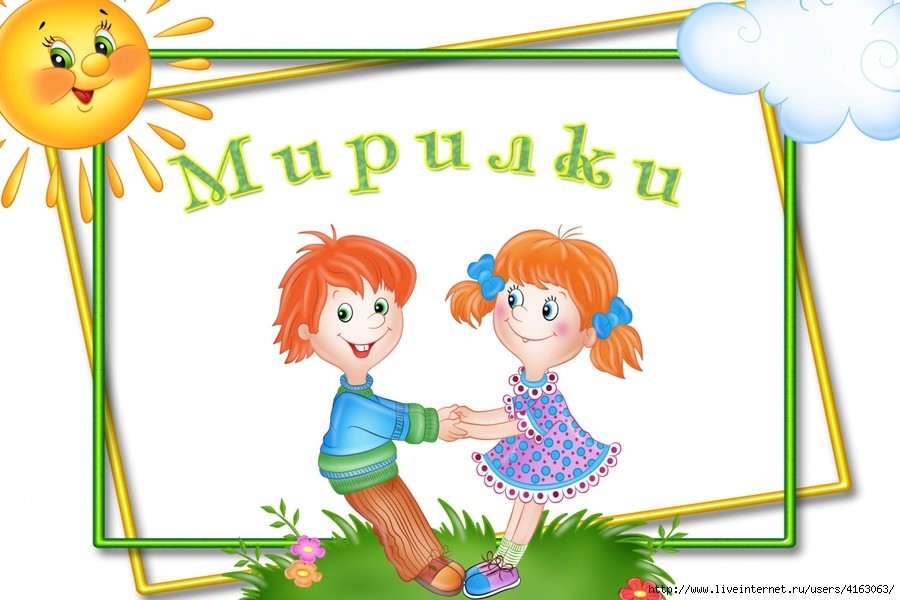 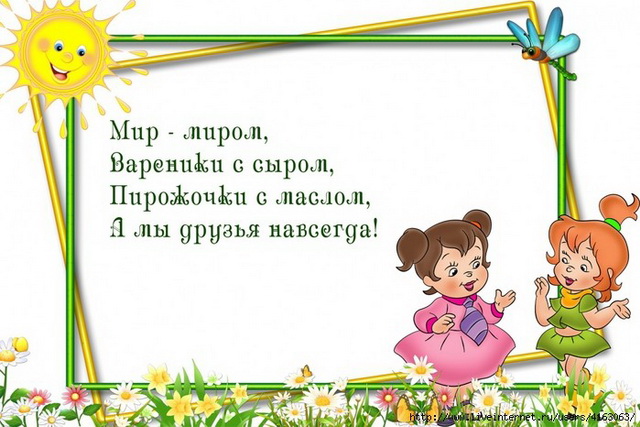 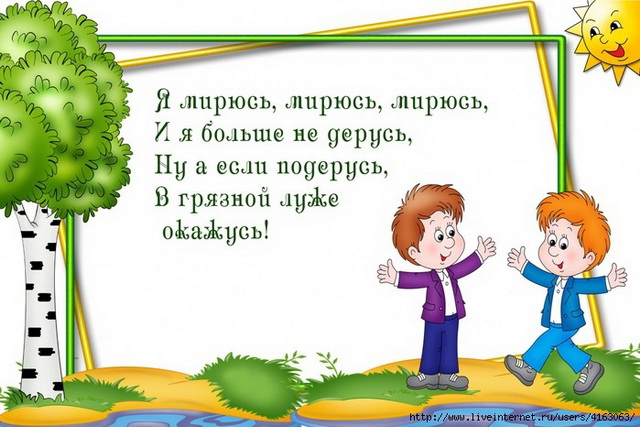 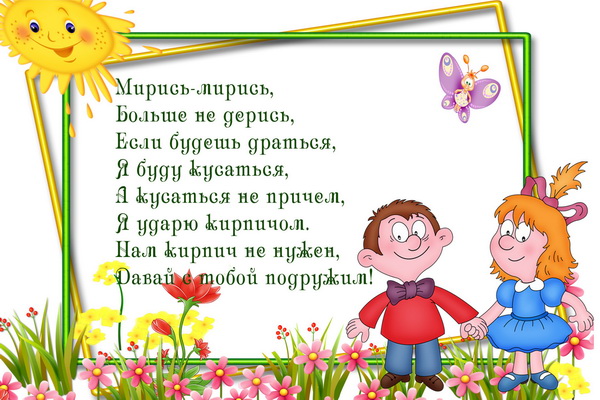 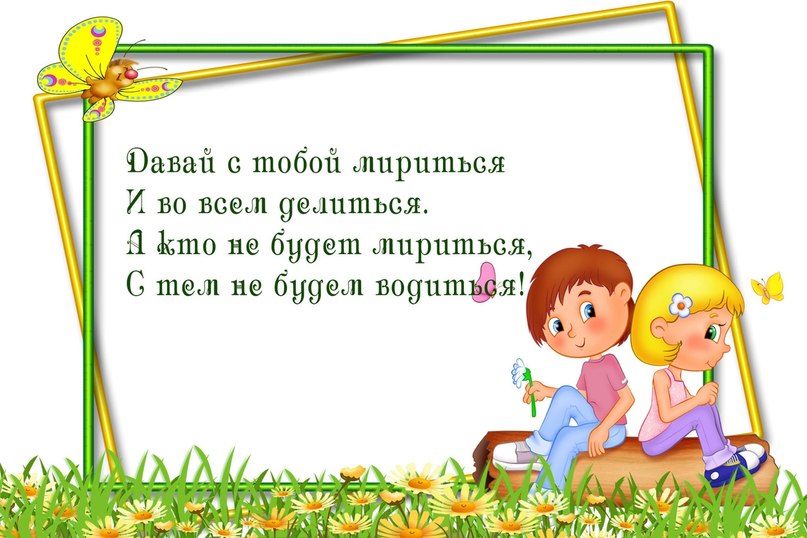 \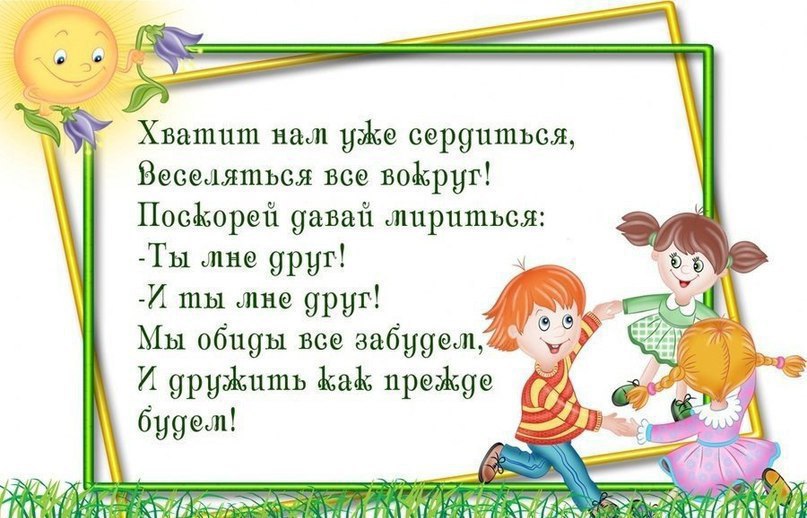 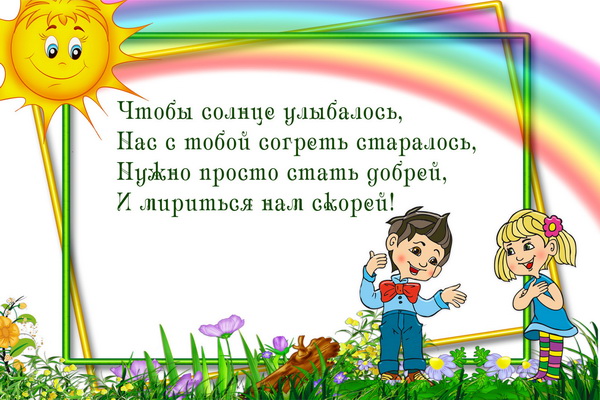 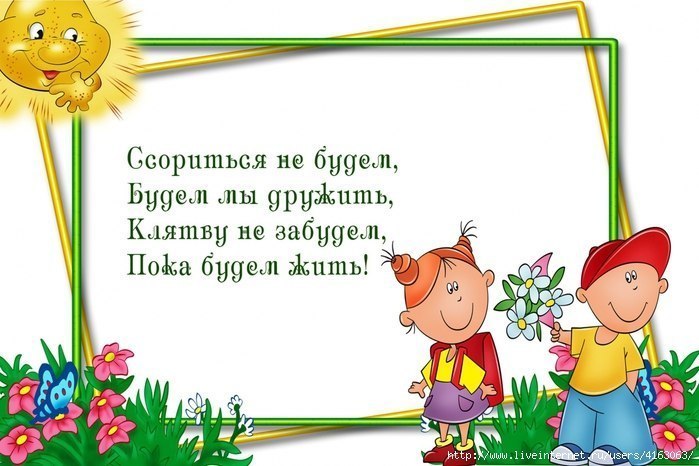 